________________________________________________________________________________            Persona responsable de la actividad en la instituciónHACE CONSTARQue____________________________________________________________________________estuvo presente en la institución________________________________________________,de la ciudad de _______________________________________________________________Los días ____________________del mes de:___________________ del año_____________Cumpliendo gestiones relacionadas con ______________________________________________________________________________________________________________________________________________________________Firma y Sello________________________________________________________________________________            Persona responsable de la actividad en la instituciónHACE CONSTARQue____________________________________________________________________________estuvo presente en la institución________________________________________________,de la ciudad de _______________________________________________________________Los días ____________________del mes de:___________________ del año_____________Cumpliendo gestiones relacionadas con ______________________________________________________________________________________________________________________________________________________________Firma y SelloCONTROL DE CAMBIOS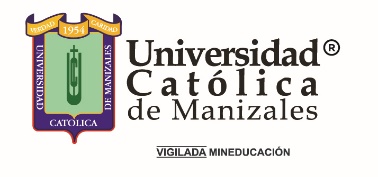 GESTIÓN DE MERCADEOCódigo:GME-F-13CUMPLIDO DE COMISIÓNVersión:2CUMPLIDO DE COMISIÓNPágina:1 de 1ElaboróRevisóAprobóFecha de vigenciaCoordinación de Mercadeo y ComunicacionesDirección de Aseguramiento de la CalidadLíder SIGConsejo de RectoríaMayo del 2017FECHAVERSIÓNÍTEMMODIFICACIÓNMay 201702Composición del formato (campos)Se ajustan a las necesidades del procedimiento y a las de la Unidad de Mercadeo, incorporando la documentación del año en la evidencia y eliminando a la persona responsable de la Institución educativa por encontrarse repetida.